Doc. No. NROAG 2014-07/12NROAG 1st meeting 01-03 July 2014 												Agenda point 4.2General informationData for the period: 1st June 2013 – 31st May 2014Table no. 1. General data on the IPP usage.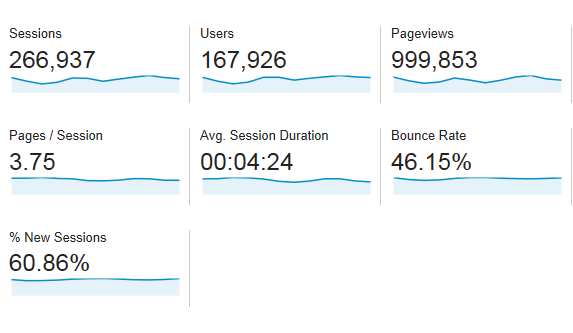 Graph no. 1. Number of sessions (between 20,000 and 40,000) per month.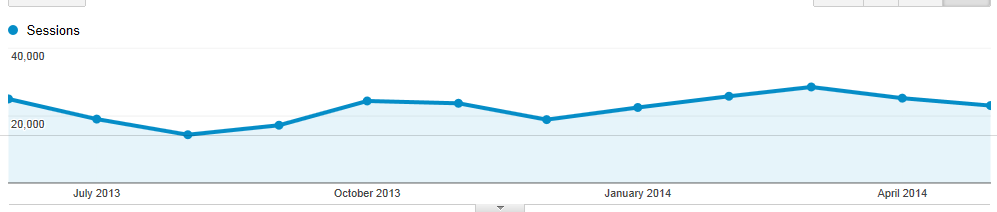 June 2013							→									May 2014Graph no. 2 and Table no.3 Percentage of new and returning visitors.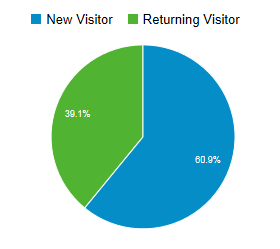 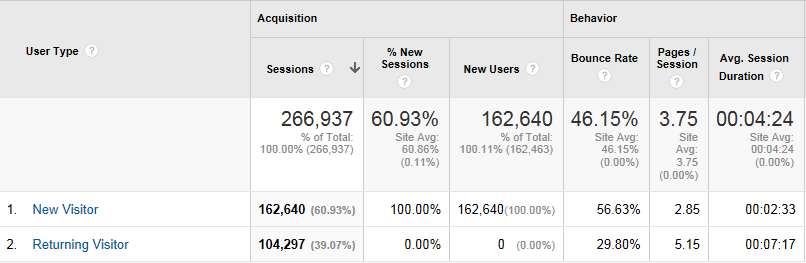 Table no. 3. Language usage (top 10)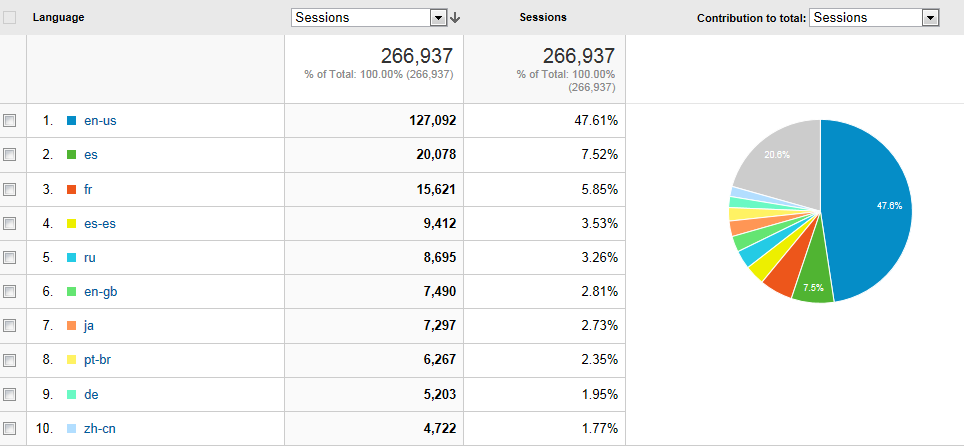  other languages (20,6 %)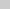 * Table no. 4. Site usage by country location (top 15) – number of sessions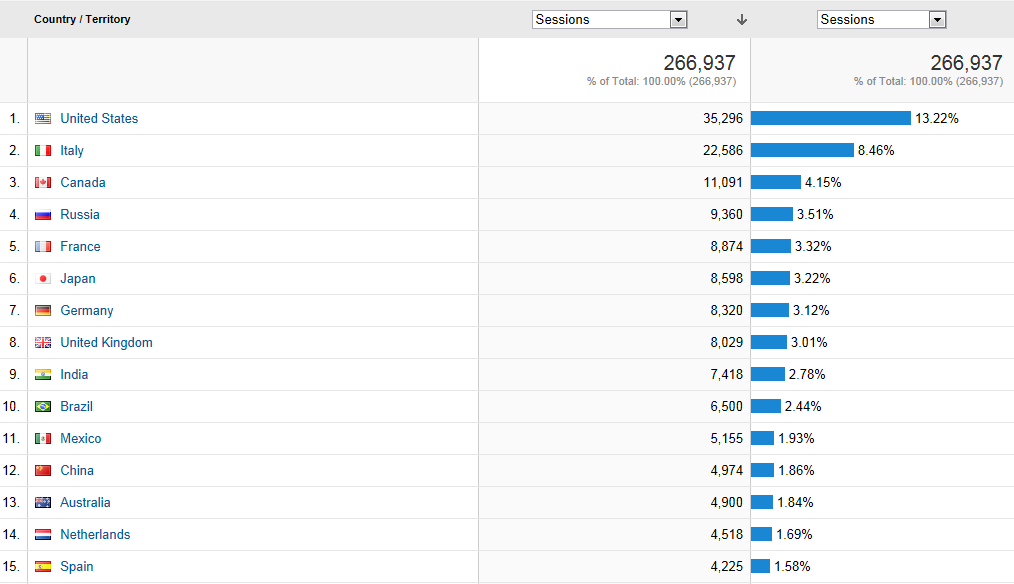 Table no. 5. Site usage by country location (top 15)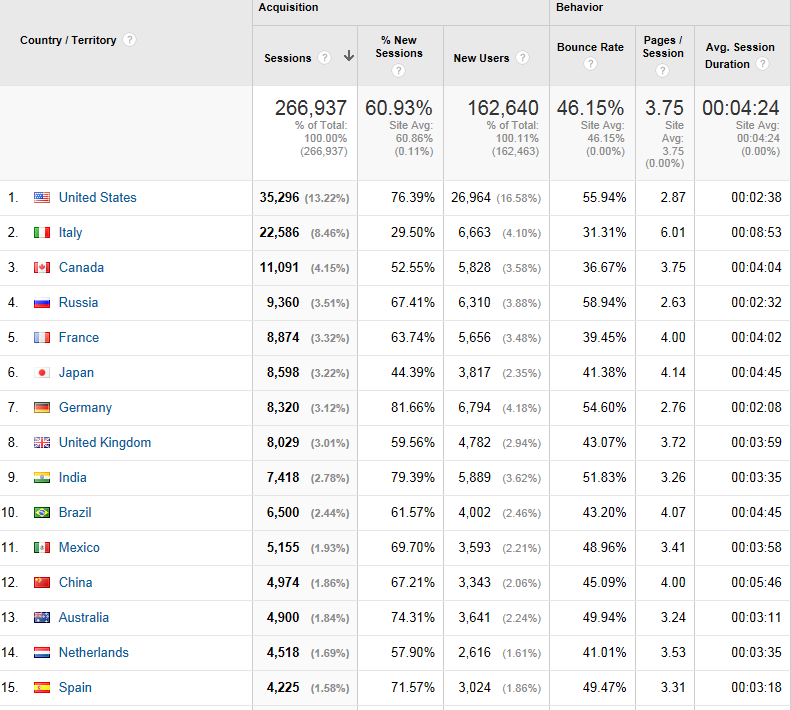 Table no. 6. Total views of IPP pages including first/main landing page (www.ipp.int ) in numbers.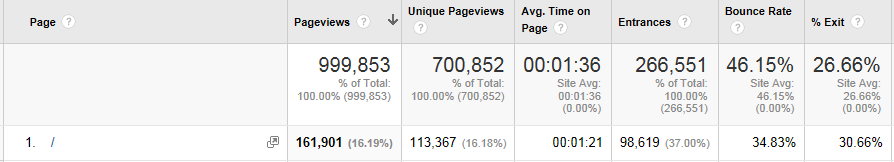 / - first/main landing page (www.ipp.int )Graph no. 3. When starting on the first/main landing page (www.ipp.int) users chose the following folders: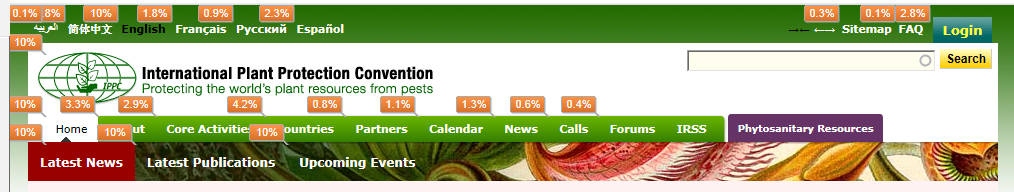 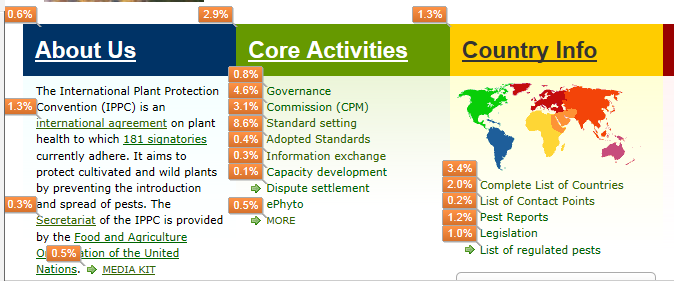 4,2%  + 1,3 % Countries overview						2,8 % Login	Table no. 7. Main landing page (www.ipp.int ) in numbers: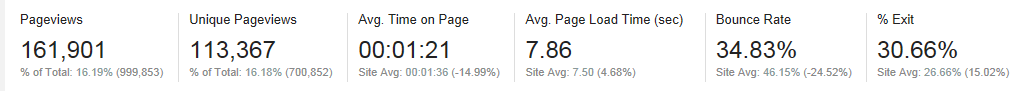 Breakdown of pages relating to national reporting obligations (extracted from top 100 most viewed pages) [Tables No. 8-12]Table 8	List of countries, contact points:Breakdown of pages relating to national reporting obligations (extracted from top 100 most viewed pages) [Tables No. 8-12]Table 9	Countries overview pageBreakdown of pages relating to national reporting obligations (extracted from top 100 most viewed pages) [Tables No. 8-12]Table 10	The convention text and ISPMsBreakdown of pages relating to national reporting obligations (extracted from top 100 most viewed pages) [Tables No. 8-12]Table 11	Actions relating to technical side of reporting obligationsBreakdown of pages relating to national reporting obligations (extracted from top 100 most viewed pages) [Tables No. 8-12]Table 12	Countries reporting obligations* More detailed analysis on the following pagesMore detailed analysis of the contact points page (see pages no. 15-26)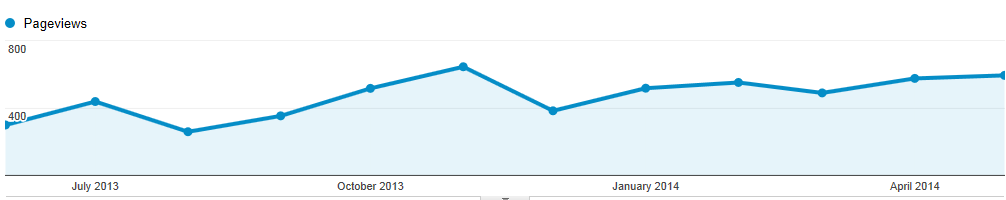 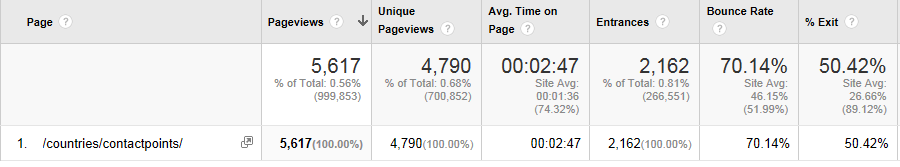 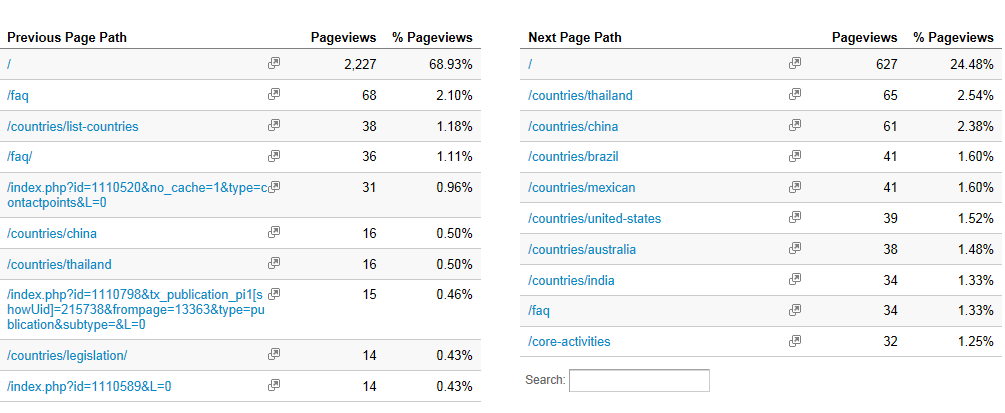 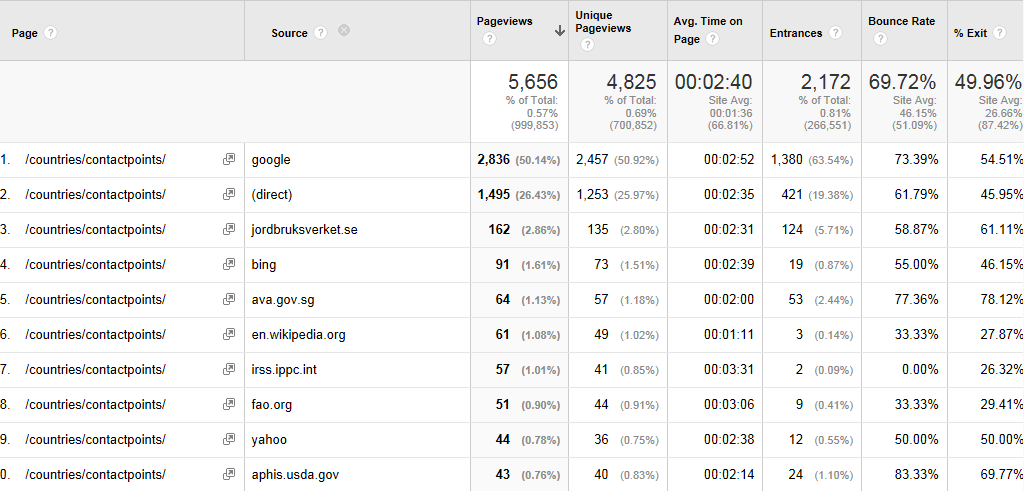 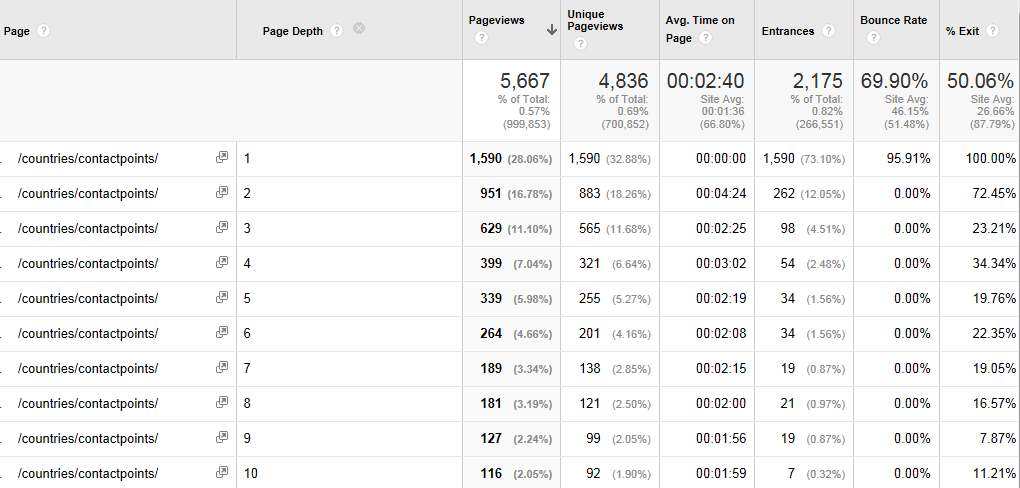 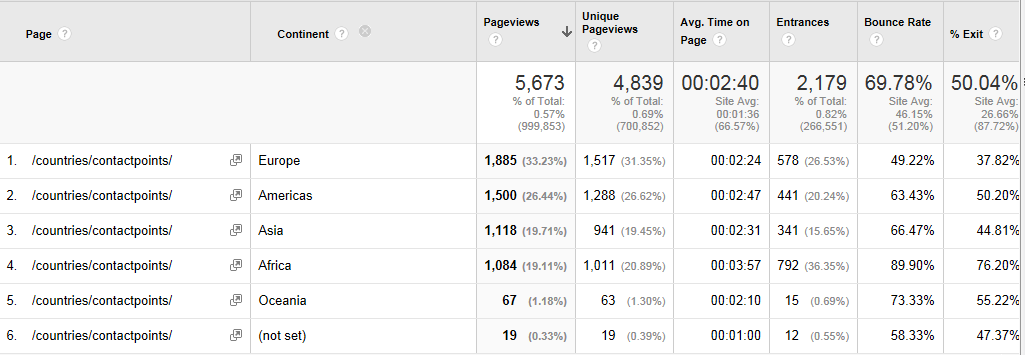 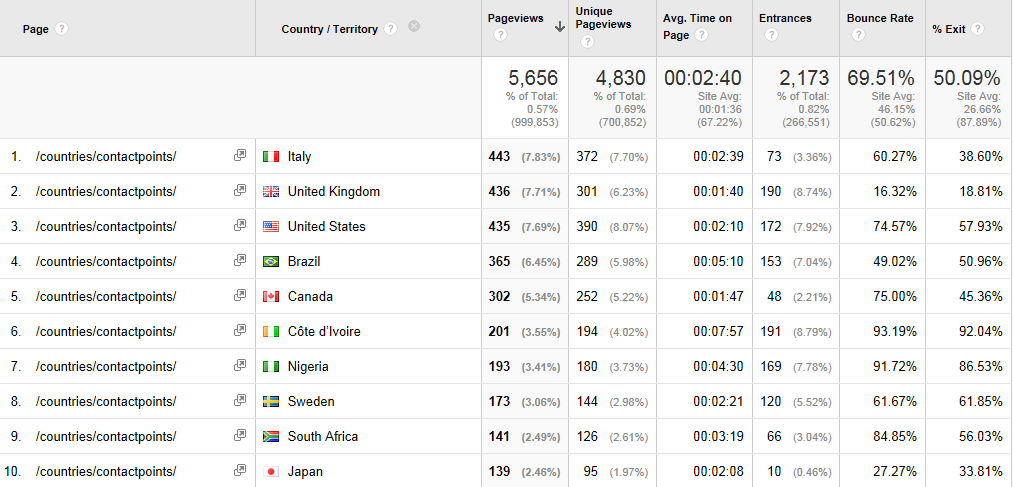 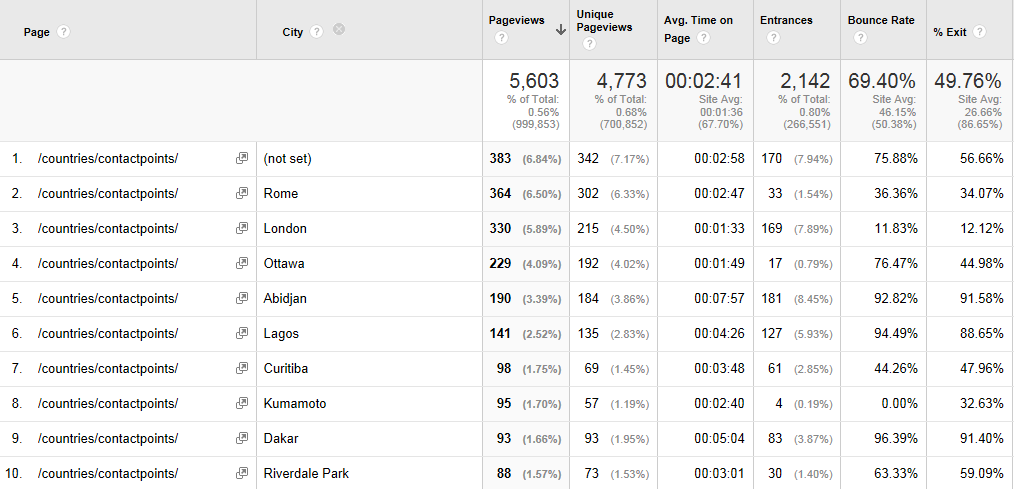 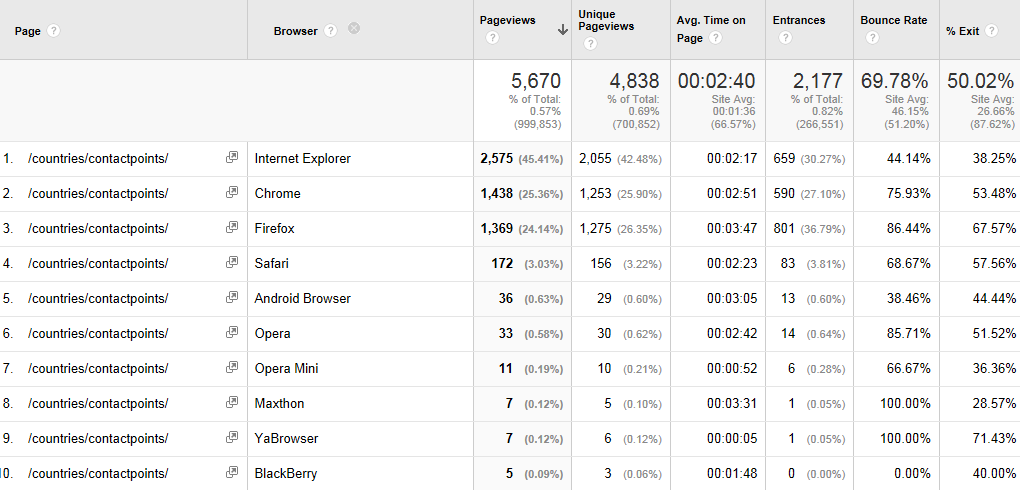 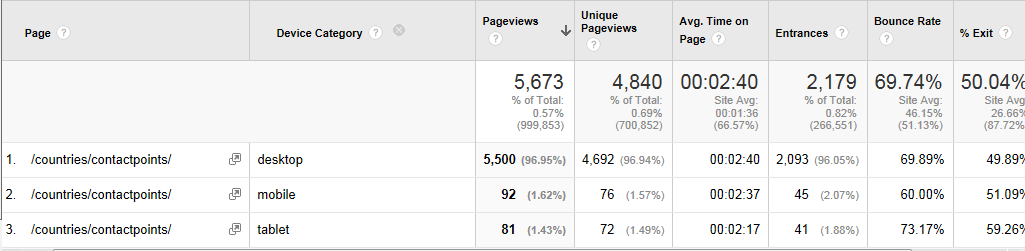 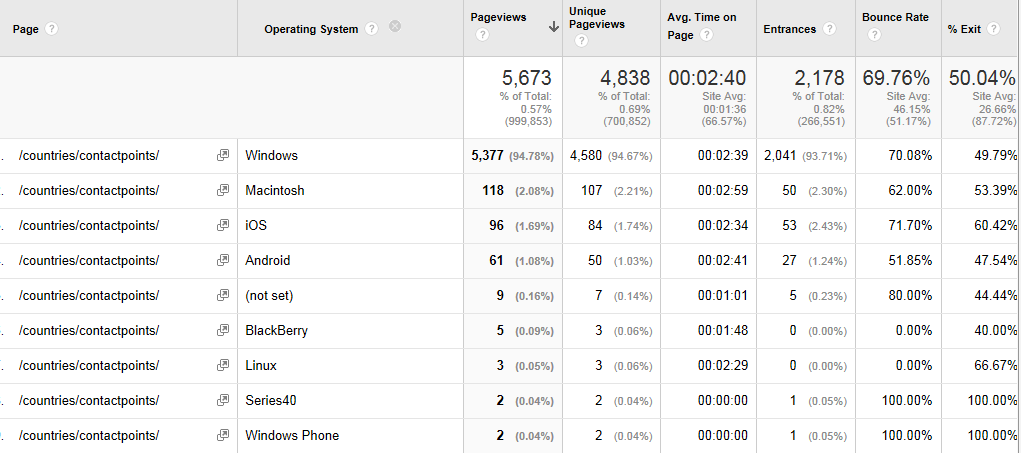 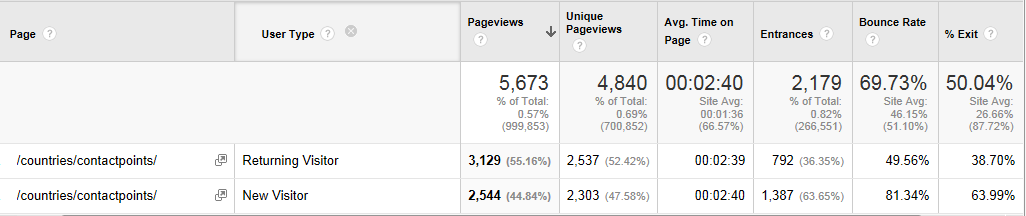 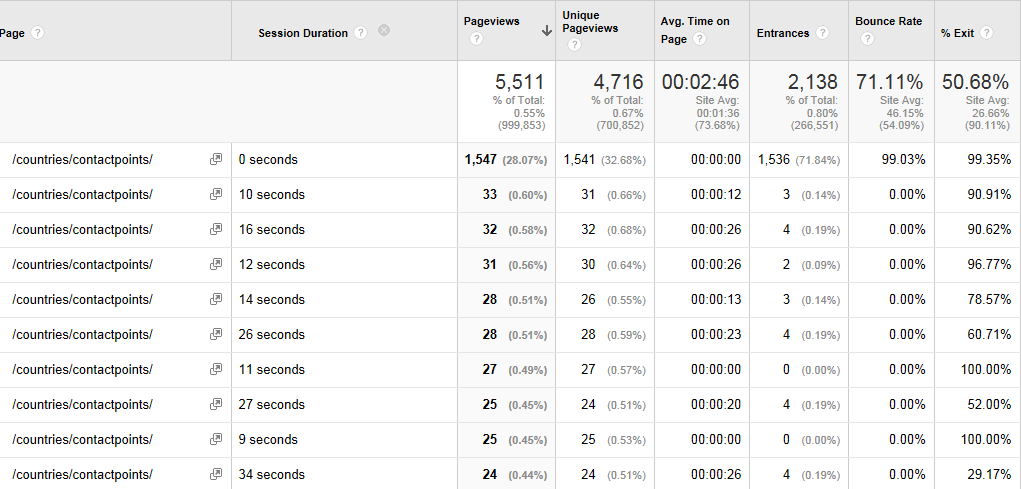 More detailed analysis of the regulated pest page (see pages no. 27-38)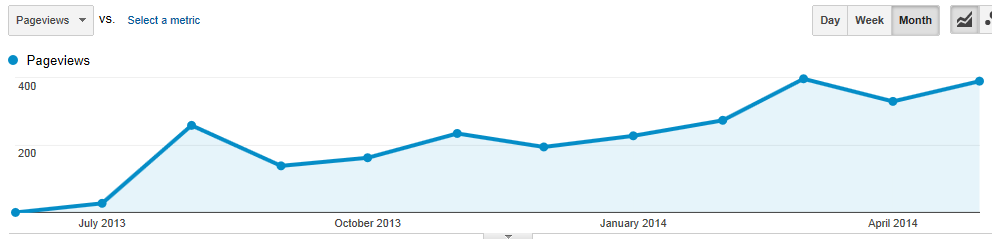 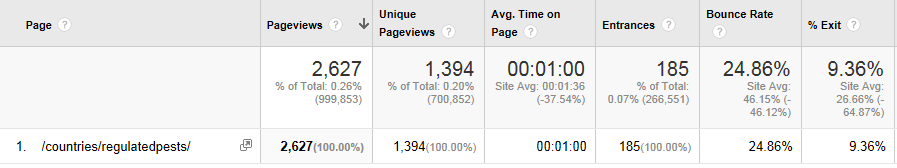 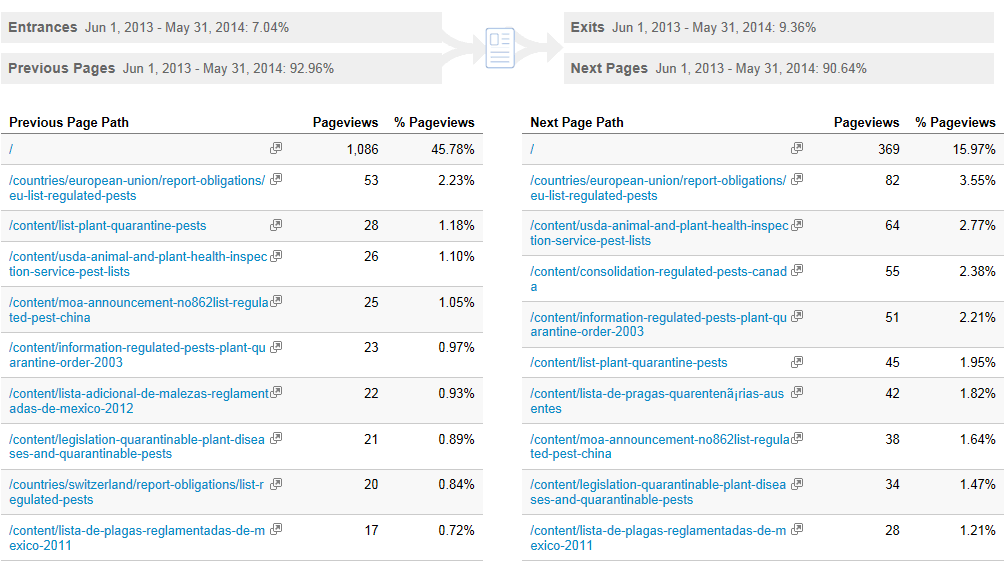 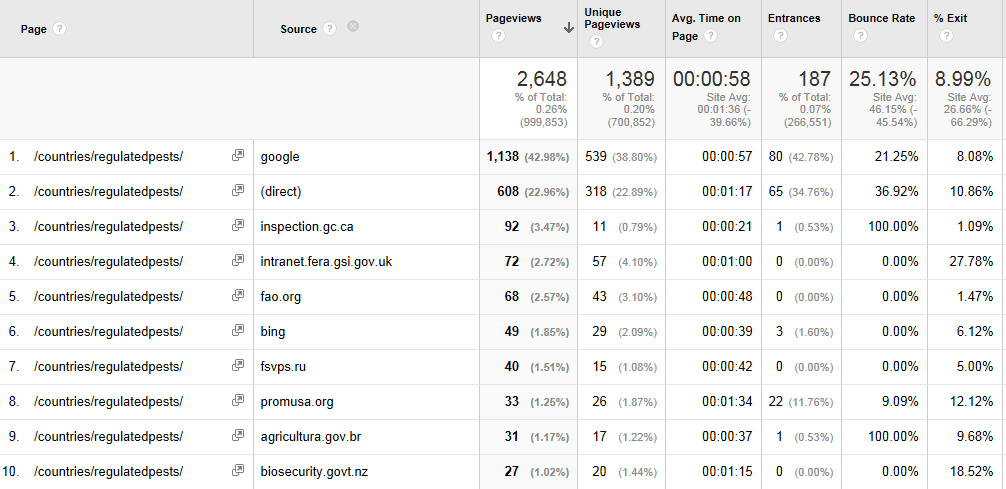 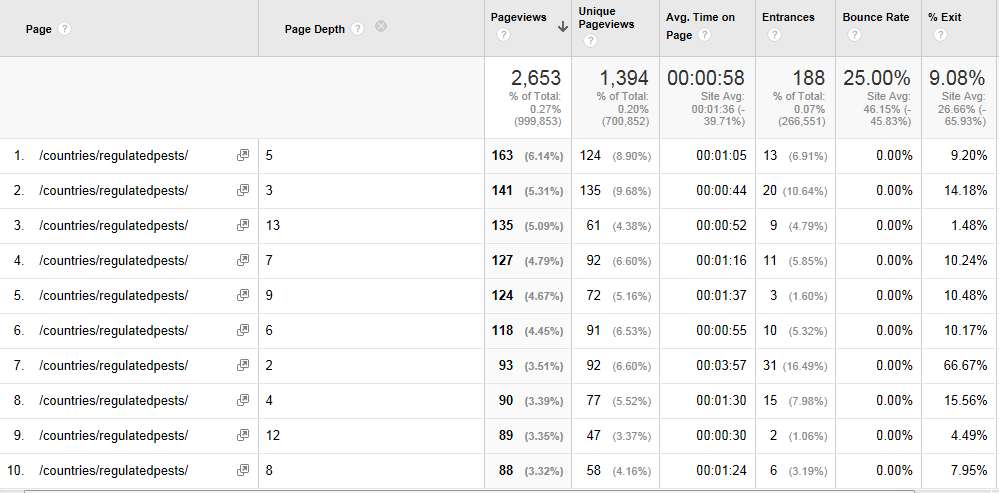 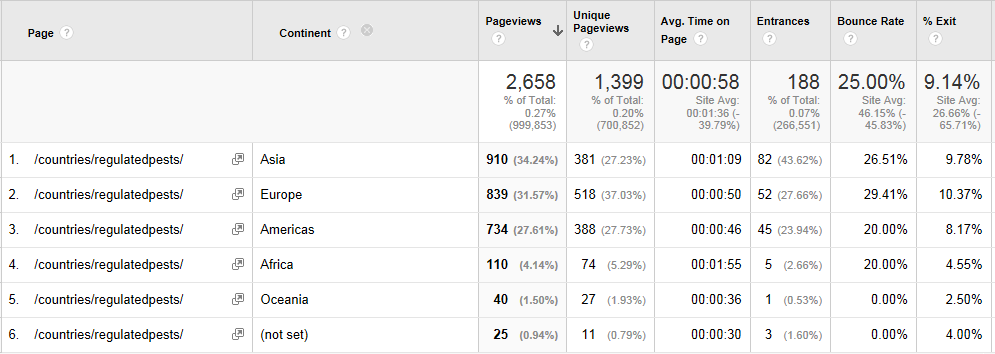 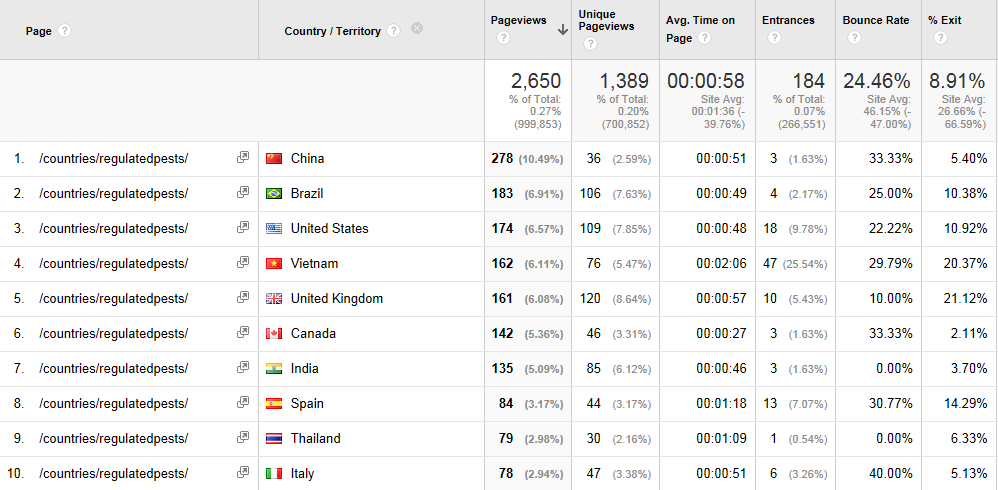 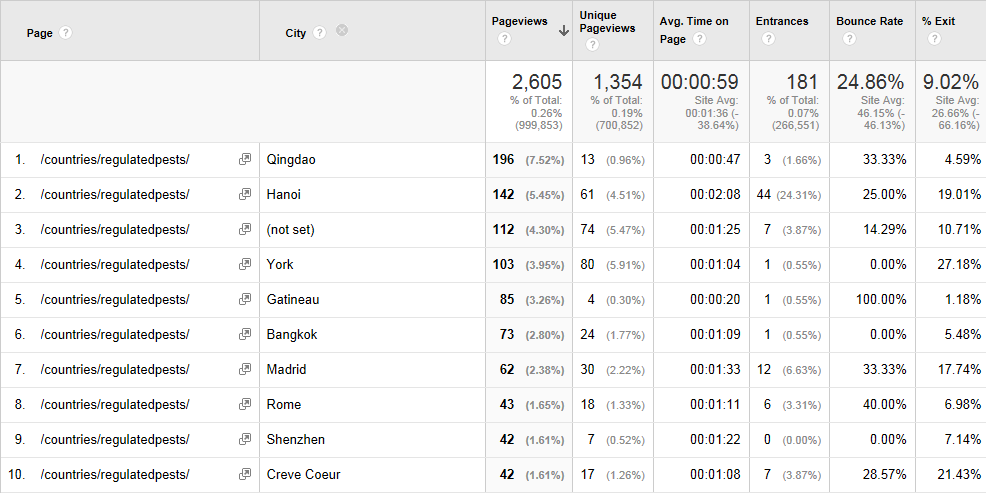 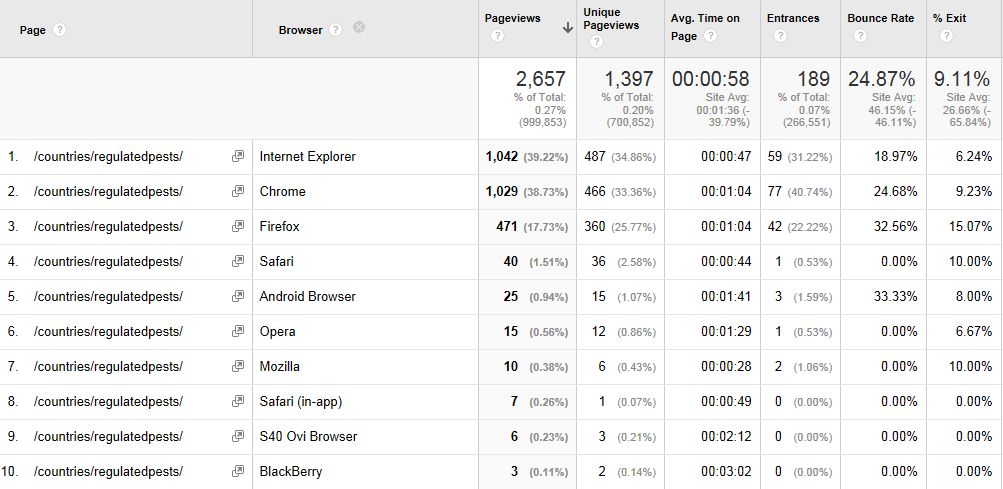 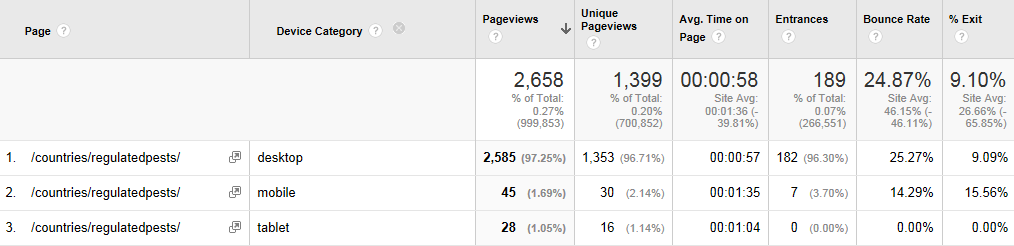 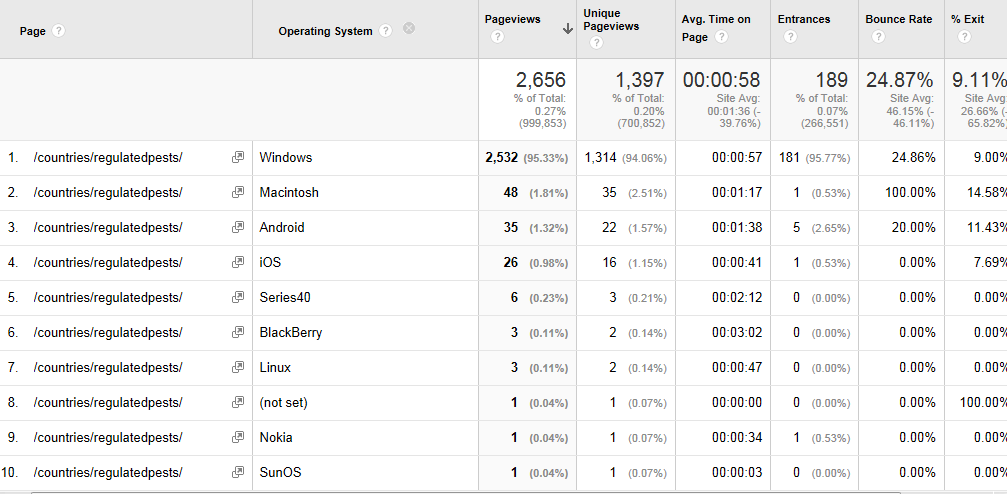 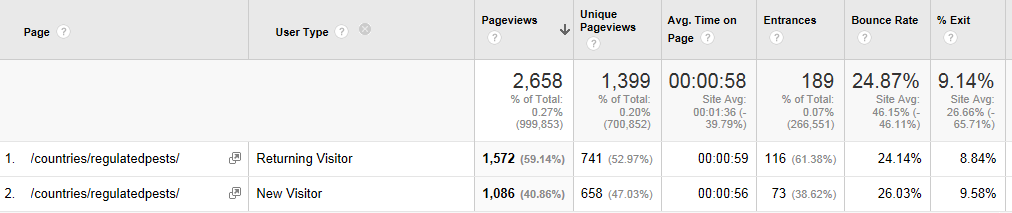 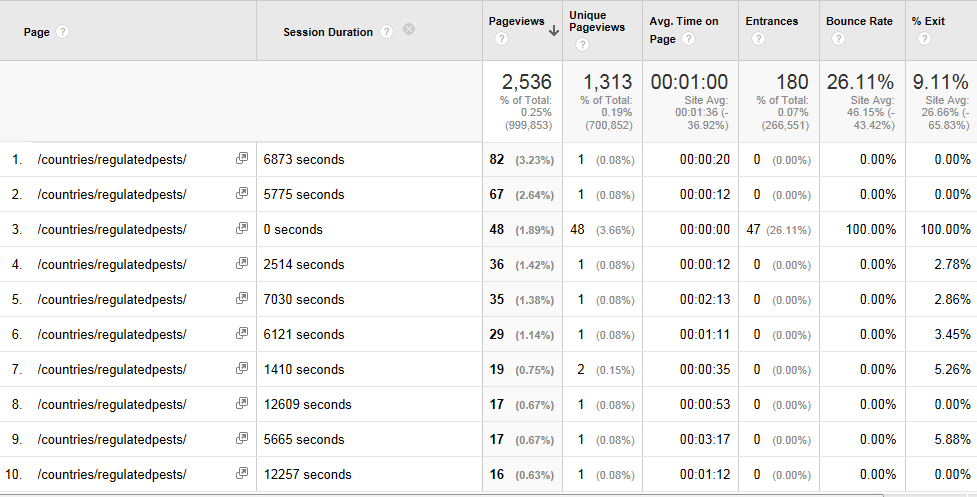 More detailed analysis of the legislation page (see pages no. 39-50)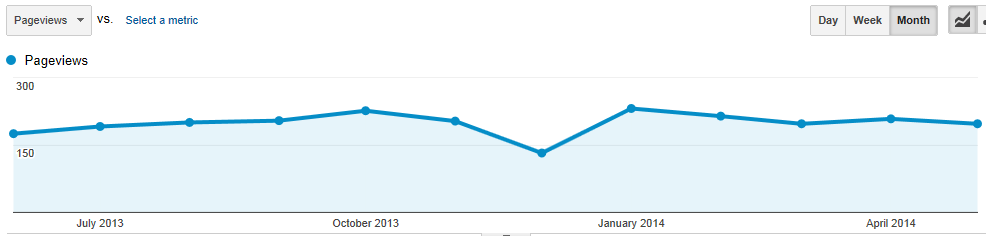 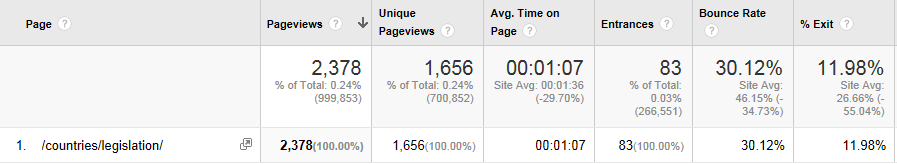 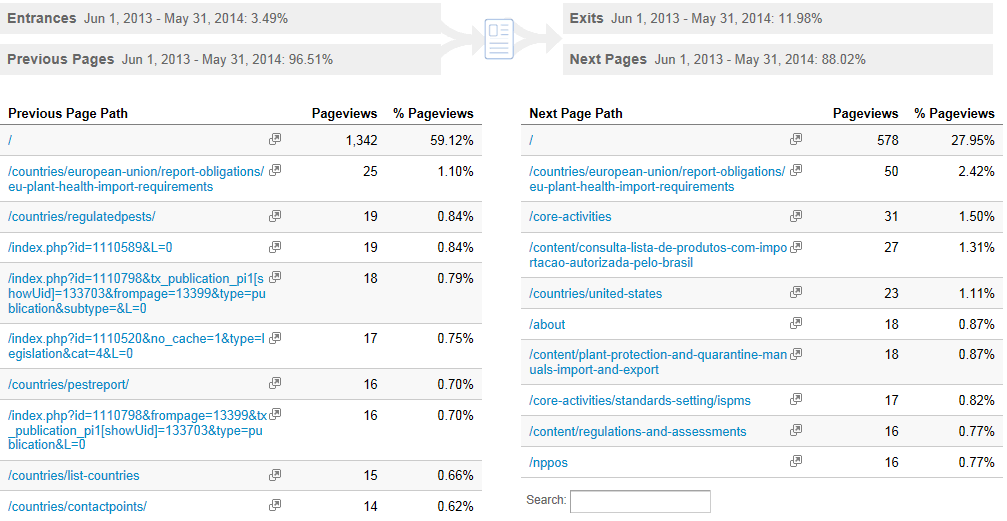 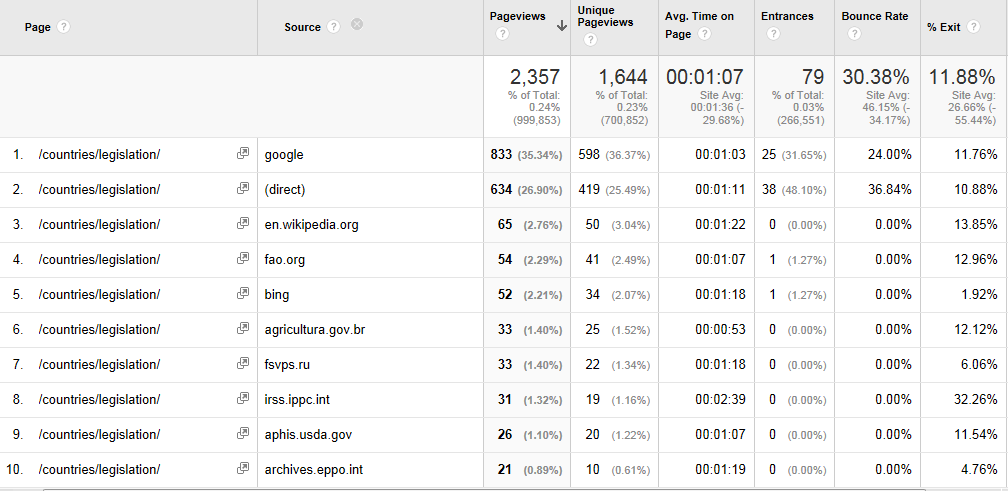 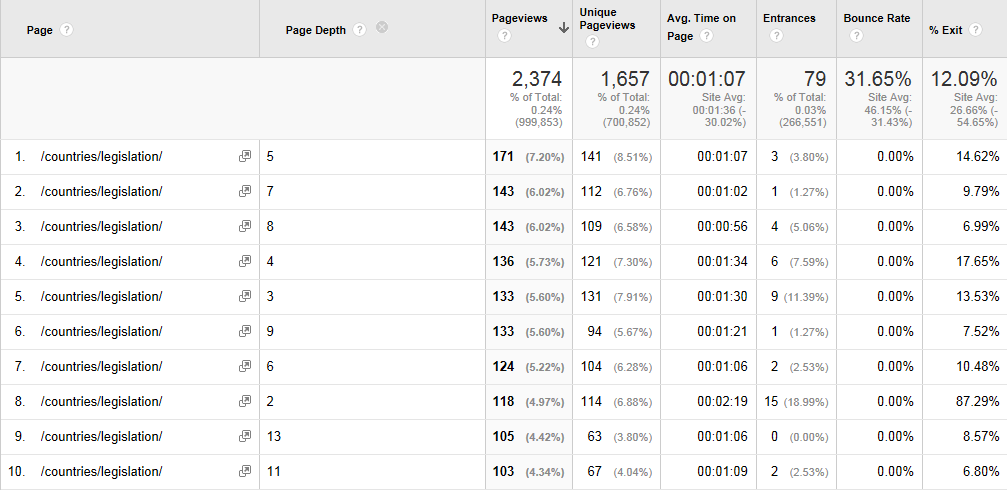 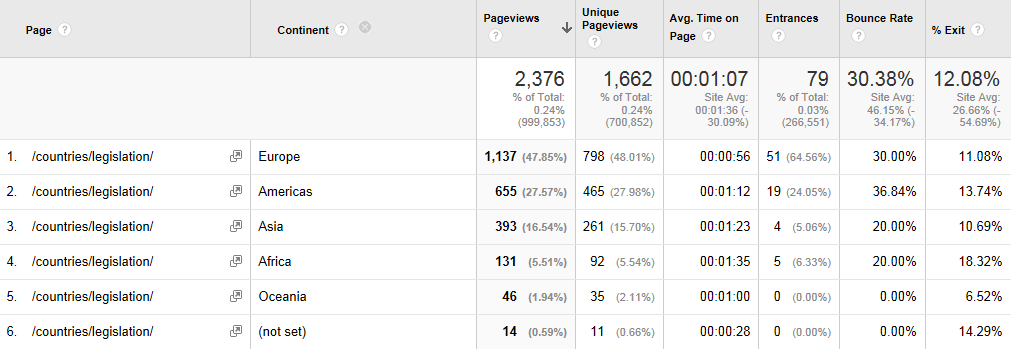 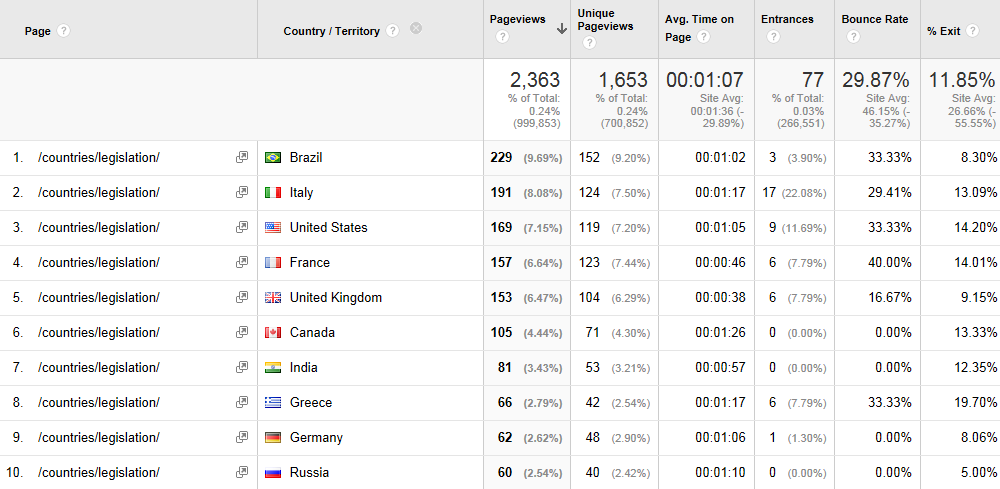 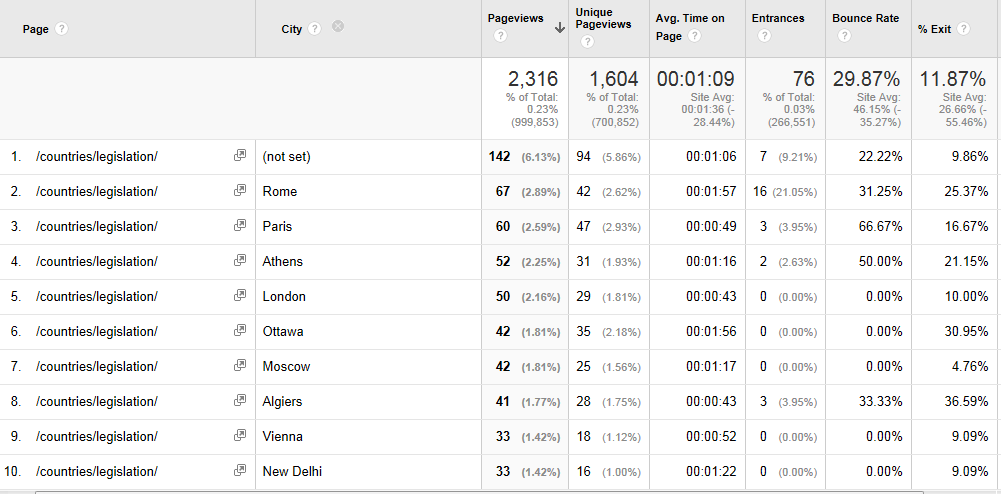 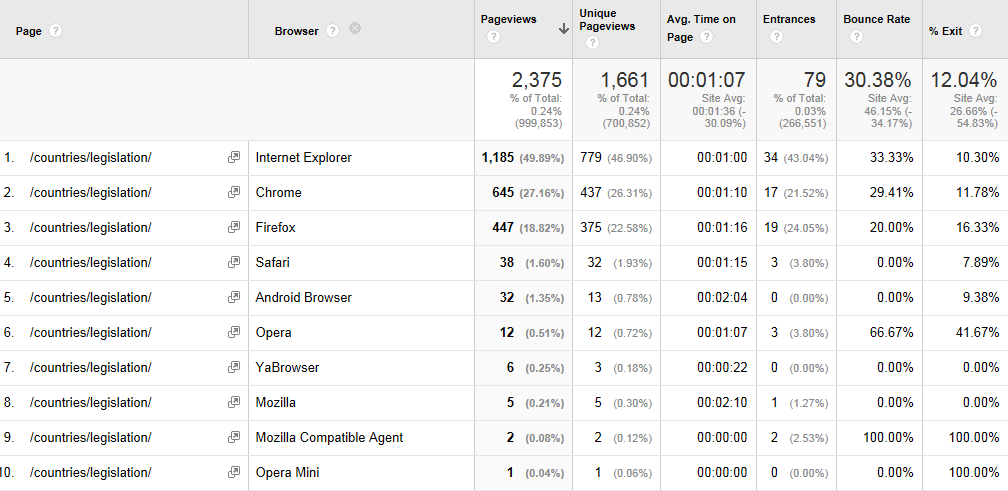 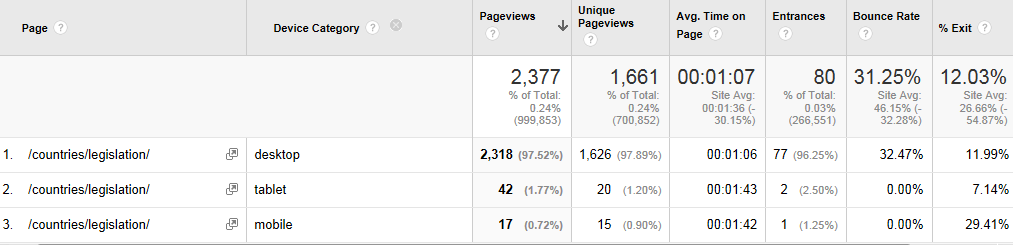 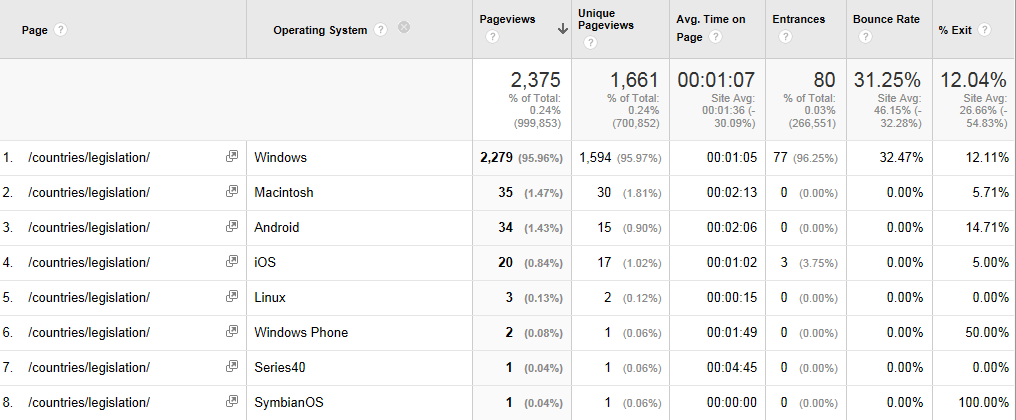 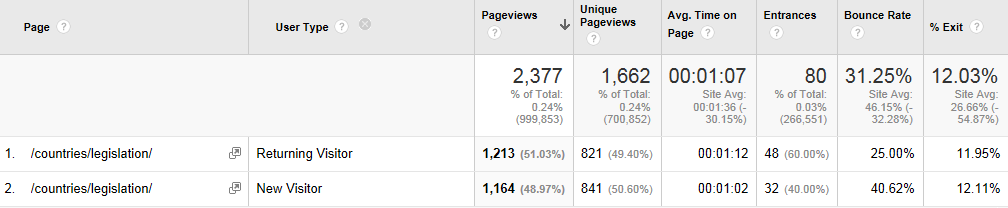 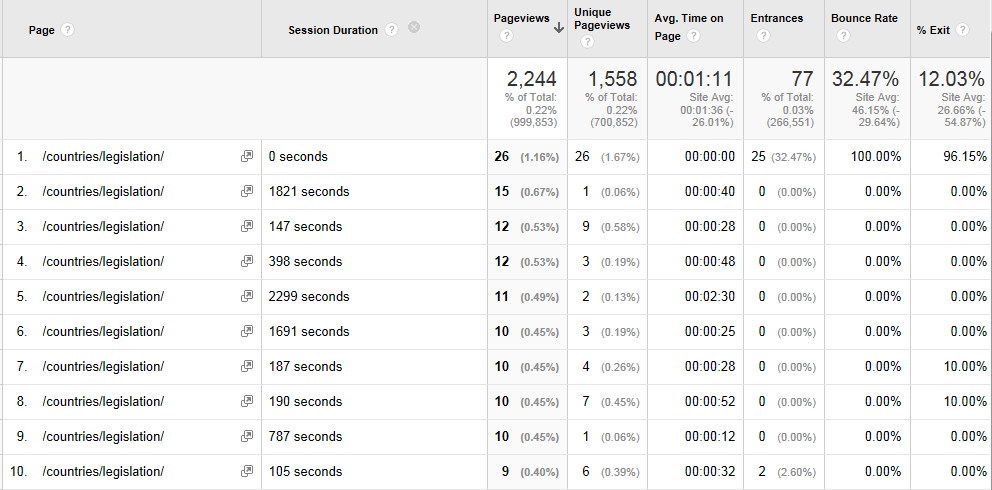 More detailed analysis of the pest report page (see pages no. 51-62)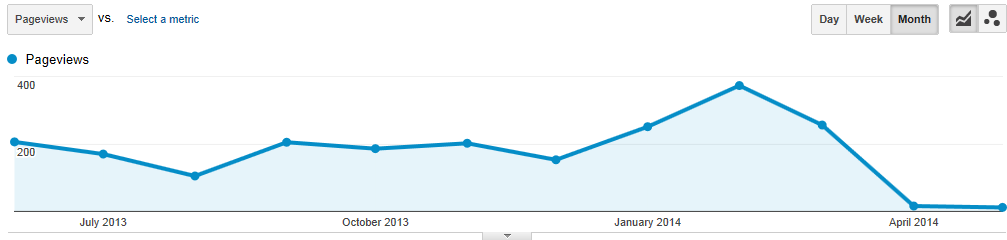 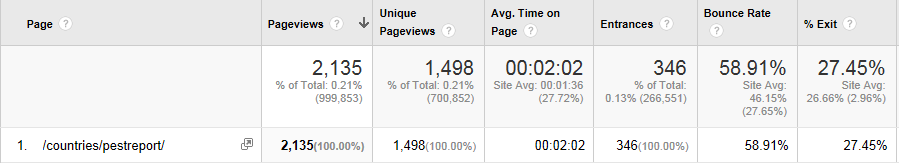 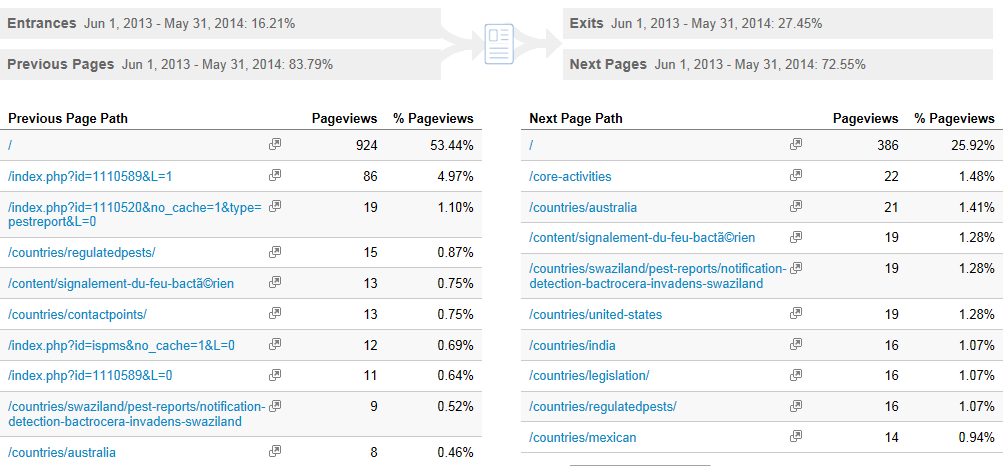 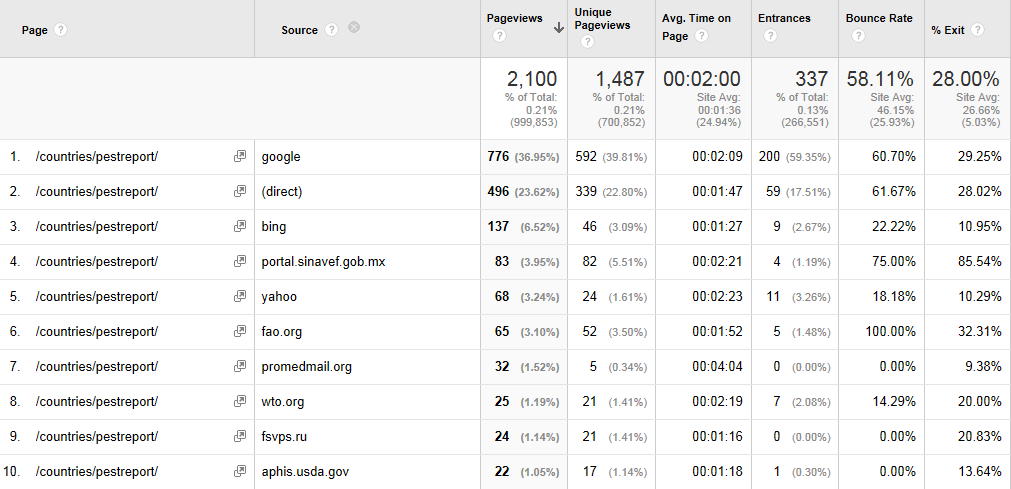 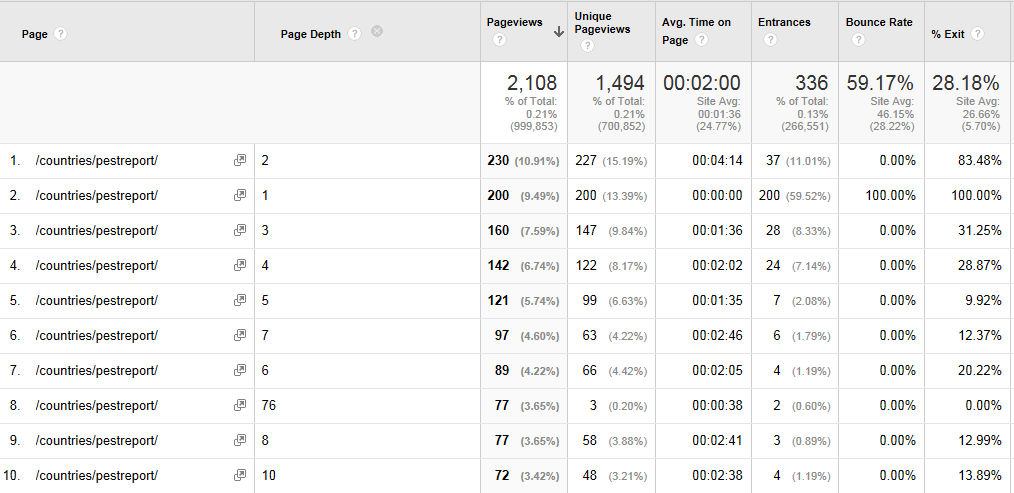 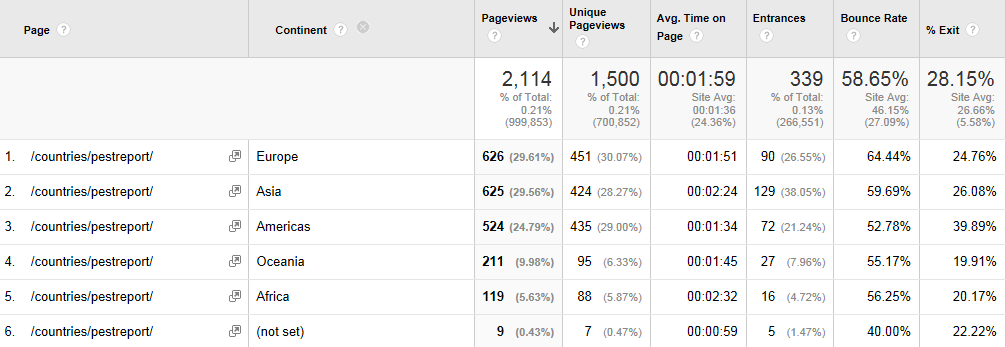 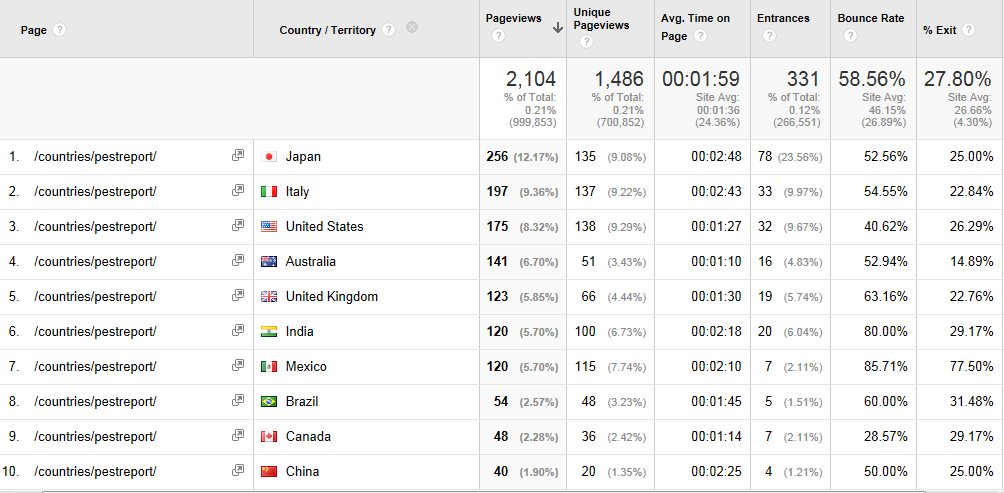 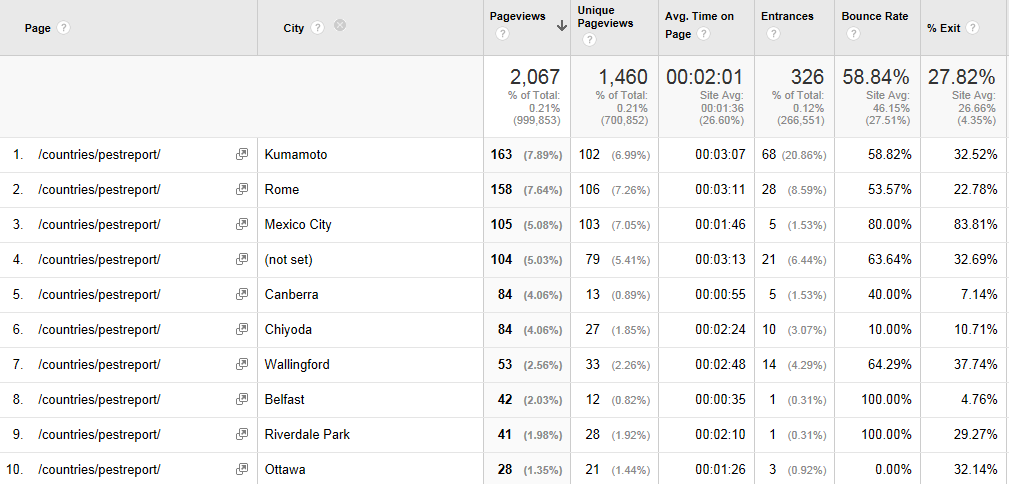 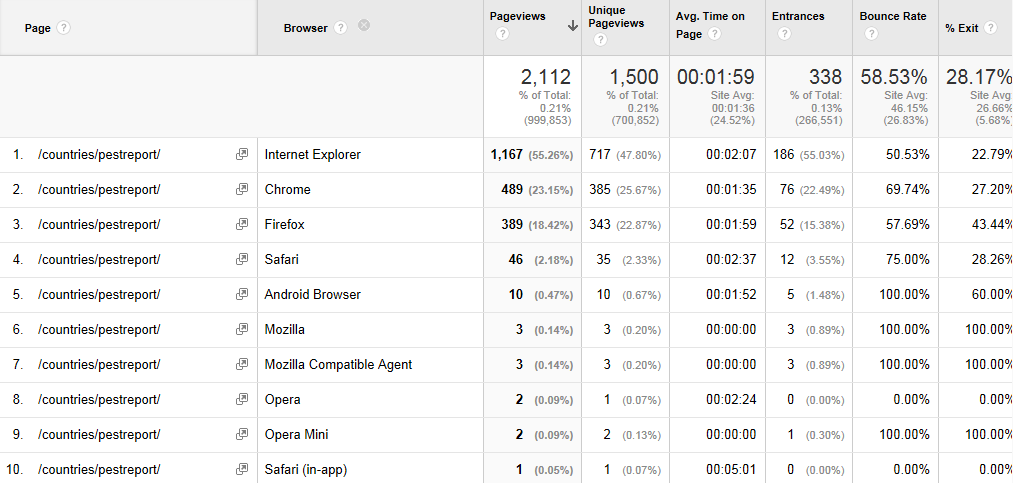 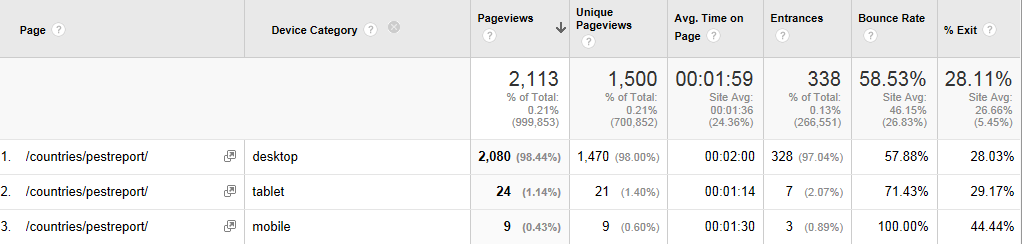 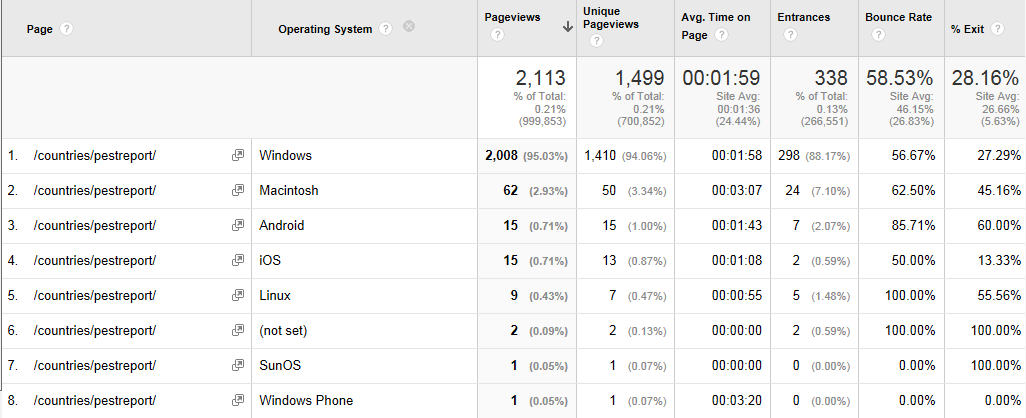 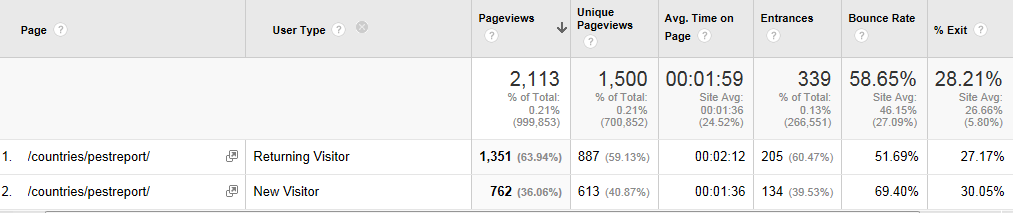 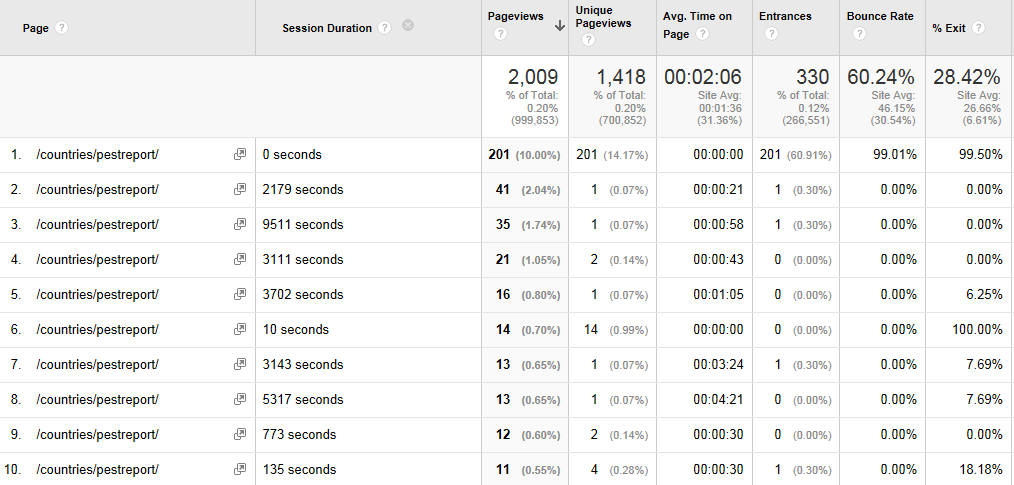 Number on the top 100 list of viewed pagesPages relating to lists of countries or contact pointPagePageviewsUnique PageviewsAvg. Time on PageEntrancesBounce Rate% Exit8/countries/list-countries9,1376,18000:00:4650541.75%12.67%15/countries/contactpoints/5,6174,79000:02:472,16270.14%50.42%41/countries/contactpoints2,0791,73100:02:4233962.90%38.67%65/countries/nppodirectory1,3771,31100:05:381,18793.19%88.31%Total (in numbers)/average (in minutes or %)18,21014,01200:02:584,19367.00%47.52%Number on the top 100 list of viewed pagesPages relating to countries overviewPagePageviewsUnique PageviewsAvg. Time on PageEntrancesBounce Rate% Exit7/countries9,2806,93200:00:4862420.99%10.23%11/nppos7,6096,12500:00:4526424.53%10.20%30/countries/2,4421,92900:00:5019132.98%10.85%55/countries/regions/europe/1,6251,20500:00:253225.00%4.92%56/countries/regions/asia/1,5921,12500:00:251822.22%6.09%Total (in numbers)/average (in minutes or %)22,54817,31600:00:391,12925.14%8.46%Pages relating to standards and the Convention textPageStandardsPageviewsUnique PageviewsAvg. Time on PageEntrancesBounce Rate% Exit2/core-activities/standards-setting/ispmsList of standards44,00625,59500:01:5412,83640.43%28.96%12/es/core-activities/standards-setting/ispmsList of standards7,5954,35600:02:082,08455.15%31.98%14/publications/regulation-wood-packaging-material-international-trade-0ISPM 157,0744,85500:02:451,13843.53%49.29%21/standardsList of standards3,8802,37500:02:0773844.16%26.65%22/about/convention-textConvention text3,8202,66200:01:5620028.92%24.27%23/publications/glossary-phytosanitary-termsISPM 53,4982,37200:03:0450734.18%41.94%33/publications/phytosanitary-certificatesISPM 122,3941,67400:02:5926439.33%42.56%38/countries/ispm15ISPM 152,1401,48300:02:3439661.15%35.56%40/fr/core-activities/standards-setting/ispmsList of standards2,0811,10300:02:0034234.88%22.92%44/publications/list-adopted-standards-july-2013List of standards1,9411,23800:01:234814.00%17.36%54/publications/phytosanitary-principles-protection-plants-and-application-phytosanitary-measuresISPM 11,6371,01700:01:478320.24%20.34%75/search/node/ispm 15ISPM 151,25796900:00:342340.91%10.02%91/publications/phytosanitary-certification-systemISPM 71,11370800:01:492823.33%16.80%Total (in numbers)/average (in minutes or %)82,43650,40700:02:0518,68736.94%28.36%Number on the top 250 list of viewed pagesPages relating to technical side of reporting obligationsPagePageviewsUnique PageviewsAvg. Time on PageEntrancesBounce Rate% Exit68/core-activities/information-exchange (Info on obligations and how to edit)1,3521,03200:01:507834.57%15.90%234/publications/ippc-official-contact-point-notification-form44629800:02:114123.81%17.94%Number on the top 100 list of viewed pagesPages relating to countries reporting obligationsPagePageviewsUnique PageviewsAvg. Time on PageEntrancesBounce Rate% Exit15/countries/contactpoints/ *5,6174,79000:02:472,16270.14%50.42%27/countries/regulatedpests/ *2,6271,39400:01:0018524.86%9.36%34/countries/legislation/ *2,3781,65600:01:078330.12%11.98%39/countries/pestreport/ *2,1351,49800:02:0234658.91%27.45%41/countries/contactpoints2,0791,73100:02:4233962.90%38.67%71/publications/pest-risk-analysis-quarantine-pests1,33488000:02:1512334.15%30.43%72/countries/legislation1,29483300:01:317644.00%13.60%74/countries/pestreport1,26655800:02:1510038.38%12.40%99/countries/regulatedpests1,04854100:00:524819.15%7.16%Total (in numbers)/average (in minutes or %)19,77813,88100:01:503,46242.51%22.39%15/countries/contactpoints/27/countries/regulatedpests/ *34/countries/legislation/ *39/countries/pestreport/ *